The Word                                        2 Timothy 3:16 NKJV16All Scripture is given by inspiration of God, and is profitable for doctrine, for reproof, for correction, for instruction in righteousness,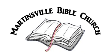 Be Steadfast                           1 Corinthians 15:58 NKJV58Therefore, my beloved brethren, be steadfast, immovable, always abounding in the work of the Lord, knowing that your labor is not in vain in the Lord.The Word                                            Psalm 19:7-8 NKJV7The law of the Lord is perfect, converting the soul; The testimony of the Lord is sure, making wise the simple; 8 The statutes of the Lord are right, rejoicing the heart; The commandment of the Lord is pure, enlightening the eyes; Serve Others                                         Mark 10:45 NKJV45For even the Son of Man did not come to be served, but to serve, and to give His life a ransom for many.”The Word                                          Psalm 19:9-11 NKJV9 The fear of the Lord is clean, enduring forever;the judgments of the Lord are true and righteous altogether.10 More to be desired are they than gold,
Yea, than much fine gold; Sweeter also than honey and the honeycomb.11 Moreover by them Your servant is warned, And in keeping them there is great reward.Give Generously                     2 Corinthians 9:6-7 NKJV6But this I say: He who sows sparingly will also reap sparingly, and he who sows bountifully will also reap bountifully. 7So let each one give as he purposes in his heart, not grudgingly or of necessity; for God loves a cheerful giver.Put Christ First                                 Matthew 6:33 NKJV33But seek first the kingdom of God and His righteousness, and all these things shall be added to you.World Vision                                               Acts 1:8 NKJV8But you shall receive power when the Holy Spirit has come upon you; and you shall be witnesses to Me[a] in Jerusalem, and in all Judea and Samaria, and to the end of the earth.”Separate From the World             1 John 2:15-16 NKJV15Do not love the world or the things in the world. If anyone loves the world, the love of the Father is not in him. 16For all that is in the world—the lust of the flesh, the lust of the eyes, and the pride of life—is not of the Father but is of the world.Love One Another                           John 13:34-35 NKJV34A new commandment I give to you, that you love one another; as I have loved you, that you also love one another. 35By this all will know that you are My disciples, if you have love for one another.”Humility                                        Philippians 2:3-4 NKJV3Let nothing be done through selfish ambition or conceit, but in lowliness of mind let each esteem others better than himself. 4Let each of you look out not only for his own interests, but also for the interests of others.Faith                                                   Hebrews 11:6 NKJV6But without faith it is impossible to please Him, for he who comes to God must believe that He is, and that He is a rewarder of those who diligently seek Him.Purity                                                  Ephesians 5:3 NKJV3But fornication and all uncleanness or covetousness, let it not even be named among you, as is fitting for saints;Do Good                                        Galatians 6:9-10 NKJV9And let us not grow weary while doing good, for in due season we shall reap if we do not lose heart. 10Therefore, as we have opportunity, let us do good to all, especially to those who are of the household of faith.